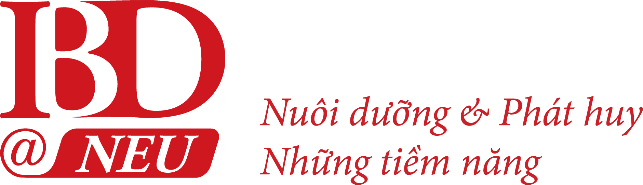 CHƯƠNG TRÌNH CỬ NHÂN QUỐC TẾ TẠI TRƯỜNG ĐẠI HỌC KINH TẾ QUỐC DÂNVới sự tham gia của Tổ chức Pearson, ĐHTH Coventry, ĐHTH West of England (Vương quốc Anh)BÀI LUẬN DỰ TUYỂN Năm 2022Chọn chủ đề: Hãy chọn một trong ba chủ đề sau cho Bài luận dự tuyển:Đại dịch Covid 19 đã khiến các trường học phải chuyển sang hình thức học tập và giảng dạy trực tuyến. Một số trường đã nhanh chóng điều chỉnh cách thức tổ chức và đánh giá các môn học cho phù hợp với tình hình mới, nhưng rất nhiều trường vẫn giữ cách làm cũ. Có ý kiến cho rằng việc áp dụng cách đánh giá truyền thống (ví dụ như làm bài kiểm tra, bài thi trong điều kiện thời gian hạn chế và có giám sát) không phù hợp với hình thức online do không đánh giá chính xác được năng lực của học sinh. Từ trải nghiệm của chính mình, em có suy nghĩ gì về việc này? Giả sử em được trao quyền quản lý một trường học trong thời kỳ học online, em sẽ làm gì để đo lường và đánh giá sự tiến bộ của học sinh một cách chính xác và khách quan nhất có thể? Các bậc cha mẹ thường đặt ra kỷ luật và các giới hạn đối với con mình, và họ luôn nói rằng: “Một ngày nào đó, con sẽ hiểu tại sao bố/mẹ làm điều này.” Nhưng những việc làm này lại thường khiến cho con cái họ khó chịu, thậm chí bực tức. Em có bao giờ trải qua cảm giác như vậy? Em hãy chia sẻ một câu chuyện của cá nhân em về trải nghiệm tương tự và khoảnh khắc khi em chợt nhận ra bố mẹ đang làm điều tốt nhất cho mình. Mỗi dòng sông đều là một nhân chứng đi suốt chiều dài lịch sử với những câu chuyện riêng được thì thầm trong tiếng gió, tiếng sóng, ẩn dưới tầng tầng lớp lớp phù sa, và ghi dấu qua hệ sinh thái đa dạng đã phát triển hàng ngàn vạn năm. Đó có thể là câu chuyện đầy hào hùng trong quá khứ, là niềm vui nỗi buồn của những cuộc đời gắn bó với dòng sông, hoặc những biến động của loài người trong thiên niên kỷ mới. Nếu có thể nghe được tâm sự của dòng sông quê hương em, em nghĩ mình sẽ nghe được những gì? Em có cảm nghĩ gì về những điều đó?Hình thức bài luận:Thí sinh trình bày nội dung bài luận vào trang tiếp theo. Thí sinh không cần viết lại đề bài trong bài làm, chỉ cần viết lại số đề luận đã chọn.Bài luận được viết bằng tiếng Việt. Thí sinh trình bày bằng MS Word / PDF không quá 1.500 từ.* Bài luận này là một phần bắt buộc của Hồ sơ dự tuyển Chương trình Cử nhân Quốc tế IBD@NEU.Họ và tên thí sinh:	Ngày sinh:     /       /Chọn đề luận số:Lời cam đoan của thí sinhTôi hiểu và tuân thủ nguyên tắc trung thực là nguyên tắc cao nhất trong học tập. Bằng việc gửi bài luận này cho Hội đồng Tuyển sinh Chương trình Cử nhân quốc tế IBD@NEU, tôi xin cam đoan bài viết sau đây là hoàn toàn của cá nhân tôi. Không có đoạn nào trong bài viết này được sao chép từ các nguồn khác mà không có chú thích./.BÀI LÀM